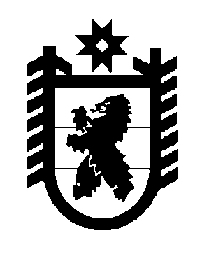 Российская Федерация Республика Карелия    ПРАВИТЕЛЬСТВО РЕСПУБЛИКИ КАРЕЛИЯПОСТАНОВЛЕНИЕот  28 августа 2017 года № 300-Пг. Петрозаводск О внесении изменения в постановление Правительства Республики Карелия от 30 января 2017 года № 35-ППравительство Республики Карелия п о с т а н о в л я е т:Внести в приложение к постановлению Правительства Республики Карелия от 30 января 2017 года № 35-П «О распределении на 2017 год дотаций бюджетам муниципальных районов и городских округов на поддержку мер по обеспечению сбалансированности бюджетов муниципальных образований» (Официальный интернет-портал правовой информации (www.pravo.gov.ru), 2 февраля 2017 года, № 1000201702020012) изменение, изложив его в следующей редакции:«Приложение к постановлениюПравительства Республики Карелияот 30 января 2017 года № 35-ПРаспределениена 2017 год дотаций бюджетам муниципальных районов и городских округов на поддержку мер по обеспечению сбалансированности бюджетов муниципальных образований                                                                                                              (тыс. рублей)Временно исполняющий обязанности
Главы Республики Карелия                                                       А.О. Парфенчиков№ п/пМуниципальное образованиеСумма1.Беломорский муниципальный район3 467,02.Калевальский муниципальный район25 298,03.Кемский муниципальный район6 531,04.Лахденпохский муниципальный район3 599,05.Лоухский муниципальный район5 248,06.Муезерский муниципальный район19 715,07.Олонецкий муниципальный район17 266,08.Питкярантский муниципальный район822,09.Пряжинский муниципальный район2 650,010.Пудожский муниципальный район6 980,011.Сегежский муниципальный район2 030,012.Сортавальский муниципальный район6 394,0Итого100 000,0».